Our Word Study List1.how2.just3.nice4.but5.goodWord Family:  Students should know how to read and write words with the _ow spelling pattern.Examples:  plow, cow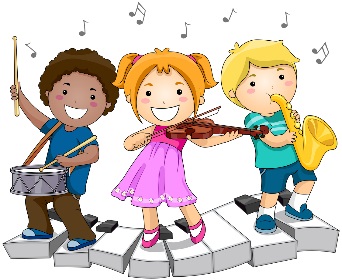 Mrs. Eberle’s Super Class NewsNews for the Week of January 22, 2018Our Word Study List1.how2.just3.nice4.but5.goodWord Family:  Students should know how to read and write words with the _ow spelling pattern.Examples:  plow, cowMonday, January 22, 2018Home practice packetsOur Word Study List1.how2.just3.nice4.but5.goodWord Family:  Students should know how to read and write words with the _ow spelling pattern.Examples:  plow, cowTuesday, January 23, 2018Wear your 100th day of school shirt today!Wear tennis shoes for PE today!Home practice packetsOur Word Study List1.how2.just3.nice4.but5.goodWord Family:  Students should know how to read and write words with the _ow spelling pattern.Examples:  plow, cowWednesday, January 24, 2018Home practice packet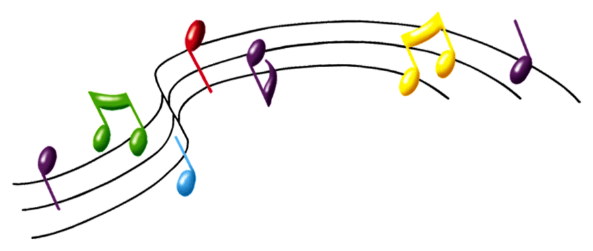 Upcoming Events1/23- 100th day of school shirts!Wednesday, January 24, 2018Home practice packetJanuary BirthdaysAustin       1/9William     1/10Jake         1/23AJ            1/28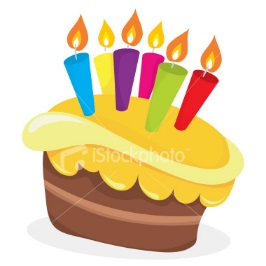 Wednesday, January 24, 2018Home practice packetJanuary BirthdaysAustin       1/9William     1/10Jake         1/23AJ            1/28Thursday, January 25, 2018Return your library book today!Home practice packetJanuary BirthdaysAustin       1/9William     1/10Jake         1/23AJ            1/28Friday, January 26, 2018Return home practice and book bags today!Have a great weekend! *PLEASE SEE OTHER SIDE.Special ClassesMonday:  ArtTuesday:  P.E., Wednesday: Music, guidanceThurs:  LibraryFriday: Computer LabLunch: 12:30-1:00Although it rarely happens, lunch times are subject to change due to delays, special activities, etc.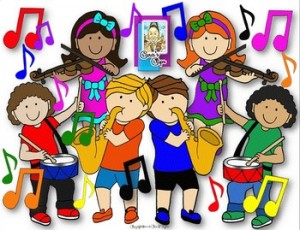 *********************Principal’s BoardEffort: Character: Achievement: *No principal’s board this week.Student of the Week:LillyCongratulations!We are proud of you!Notes:* Well, this was kind of an odd week! We did manage to do some great learning, even with our mixed-up schedule. In reading we worked on identifying the setting of a story, noticing when it changes, and discussing the significance of it. In writing we worked on our persuasive pieces and did some nice writing about Martin Luther King Day and the content of our own character. In math we really worked on those coins. If there was one major thing to work on at home, I would say keep practicing identifying those coins! They can all count by fives and tens, but they are still sometimes using the wrong coins when they do it.  This is a skill that needs repetition and memorization! *Our 100th day will now be Tuesday, January 23. We are having an FKE spirit day for that event where students are to wear some kind of shirt showing 100. This can be fancy or very simple! I told the kids that there are lots of ideas online! I recently heard that they can also choose to dress like they are 100 years old if they would rather do that.*Thank you for returning the book baggies! Having them all in by Friday allows us to move them on to the next classmate. 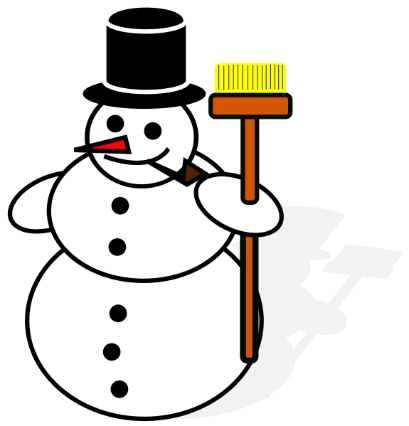  First Grade website:  www.fkefirstgrade.weebly.com“Learning Rocks!”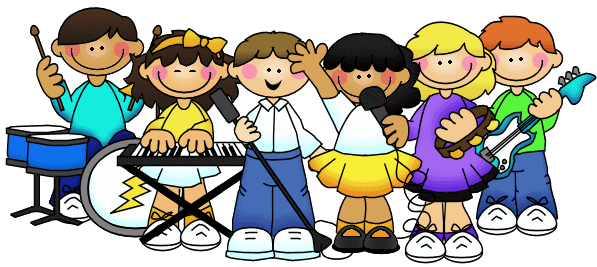 